Мы рады видеть Вас на наших мероприятиях!!!В Афише могут быть изменения.Уточняйте информацию о предстоящих мероприятиях в местах их проведения заранее.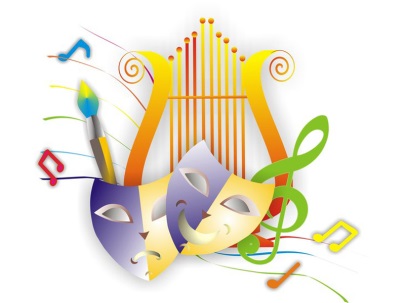 Афиша праздничных мероприятийна январь 2019 годаДата и время проведенияНаименование мероприятияМесто проведенияВозрастные ограниченияВходКонтактные данные, e-mail9 ноября 2018 – 27 января 2019Выставка «9 га. Тула в поисках центра»МБУК «Тульский историко-архитектурный музей»г. Тула,пр. Ленина, д.25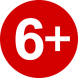 Взрослый -100 руб.,школьники, студенты, пенсионеры -50 руб.Тел: 70-40-58Email: info@tiam-tula.ruКаждый понедельникДуховное воспитание священнослужителяс жителямиМБУК «Культурно - досуговое объединение»Филиал «Прилепский»п. Прилепы,ул. Буденного, д. 9Вход свободныйТел:77-32-54Еmail:tula-mbuk_kdo@tularegion.orgВ течение месяцаЭкспозиция«Старая тульская аптека» (экскурсии, мастер-классы)г. Тула,пр. Ленина, д.27Взрослый -100 руб.,школьники, студенты, пенсионеры - 50 руб.Тел: 70-40-58Email: info@tiam-tula.ruВ течение месяцаЭкспозиция, посвящённая Тульской оборонительной операции 1941 года.Филиал МБУК «ТИАМ» -«Музей обороны Тулы»(п. Ленинский,ул. Ленина, д.3)Взрослый -50 руб.,школьники, студенты, пенсионеры - 25 руб.Тел: 70-40-58Email: info@tiam-tula.ruВ течение месяцаЭкспозиция в  родовой усадьбе выдающегося русского мыслителя, поэта, основоположника русской религиозной философии Алексея Степановича Хомякова (экскурсии по экспозиции и территории усадьбы)Филиал МБУК «ТИАМ» -«Усадьба А.С. Хомякова»(г. Тула, Ленинский район,п. Октябрьский, д.1)Взрослый - 50 руб.школьники, студенты, пенсионеры - 25 руб.Тел: 70-40-58Email: info@tiam-tula.ru2 января 2019 года10.00«Снежная королева»и  новогодние интермедииМАУК «Театрально-концертный центр» г. Тула, пр-т Ленина,85, к.1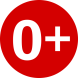 600  р.Тел:  71-67-68, 71-67-33E-mail: info@teatrtula.ru2 января 2019 года11.00Новогодняя сказка для детей с интермедией у ёлки «Новогодние приключения Фунтика» для детей дошкольного возраста.МАУК «КДС» «Центр культуры и досуга»ул. Металлургов,22200р.Тел:  45-50-7745-52-49Еmail: gkzmuk@tularegion.org   2 января 2019 года13.00«Снежная королева»и  новогодние интермедииМАУК «Театрально-концертный центр» г. Тула, пр-т Ленина,85, к.1600 р.Тел:  71-67-68, 71-67-33E-mail: info@teatrtula.ru2 января 2019 года15.00«Снежная королева»и новогодние  интермедииМАУК «Театрально-концертный центр» г. Тула, пр-т Ленина,85, к.1600 р.Тел:  71-67-68, 71-67-33E-mail: info@teatrtula.ru3 января 2019 года10.00«Снежная королева»и  новогодние интермедииМАУК «Театрально-концертный центр» г. Тула, пр-т Ленина,85, к.1600 р.Тел:  71-67-68, 71-67-33E-mail: info@teatrtula.ru3 января 2019 года 12.00Зимние посиделки для детей и родителей« В гостях у матушки Зимы»МБУК «Культурно - досуговое объединение»Филиал «Барсуковский»п. Барсуки,ул. Советская, д.16аВход свободныйТел:77-32-92Еmail:tula-mbuk_kdo@tularegion.org3 января2019 года12.00Новогодний утренник«Праздничный калейдоскоп»МБУК «Культурно- досуговое объединение»Филиал «Прилепский»отдел  «Старобасовский»д. Старое Басово, д.38Вход свободныйТел:77-32-54Еmail:tula-mbuk_kdo@tularegion.org3 января2019 года12.00Лыжный кросс«Лыжня 2019»МБУК «Культурно - досуговое объединение»Филиал «Прилепский»п. Прилепы,ул. Буденного, д. 9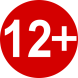 Вход свободныйТел:77-32-54Еmail:tula-mbuk_kdo@tularegion.org3 января2019 года12.00Новогодний утренник«Новогодний хоровод ждали дети целый год»МБУК «Культурно - досуговое объединение»Филиал «Прилепский»отдел «Сергиевский»п. Сергиевский,ул. Центральная, д.18Вход свободныйТел:77-32-54Еmail:tula-mbuk_kdo@tularegion.org3 января2019 года12.00Оздоровительно - игровая программа«Веселый сугроб»в рамках проекта «Расти, играй»МБУК «Культурно - досуговое объединение»филиал «Концертный зал «Орион»п. Ленинский,ул. Ленина д.1Вход свободныйТел:72-60-96Еmail:tula-mbuk_kdo@tularegion.org3 января2019  года13.00Детская игровая программа на свежем воздухе«Хоровод вокруг елки»в рамках проекта  «Чудеса в  Дедоморозовке»МБУК МБУК «Культурно - досуговое объединение»Филиал «Федоровский»отдел «Коптевский»д. Коптево(площадка возлебывшей столовой(рядом д. 24)Вход свободныйТел:77-49-18Еmail:tula-mbuk_kdo@tularegion.org3 января 2019 года13.00«Снежная королева»и  новогодние интермедииМАУК «Театрально-концертный центр» г. Тула, пр-т Ленина,85, к.1600 р.Тел:  71-67-68, 71-67-33E-mail: info@teatrtula.ru3 января 2019 года 14.00Фестиваль снеговиков«Зимняя фантазия»МБУК «Культурно - досуговое объединение»Филиал «Рассветский»отдел «Иншинский»п. Иншинский, д.22Вход свободныйТел:72-25-03Еmail:tula-mbuk_kdo@tularegion.org3 января2019  года14.00Детская игровая программа на свежем воздухе«Новогодние чудеса»в рамках проекта «Чудеса в Дедоморозовке»МБУК «Культурно - досуговое объединение»Филиал «Федоровский»отдел «Алешинский»,с. Алешня,ул. Центральная, д.35с. Алешня(детская  площадка поул. Молодежная)Вход свободныйТел:77-49-18Еmail:tula-mbuk_kdo@tularegion.org3 января 2019 года15.00«Снежная королева»и  новогодние интермедииМАУК «Театрально-концертный центр» г. Тула, пр-т Ленина,85, к.1600 р.Тел:  71-67-68, 71-67-33E-mail: info@teatrtula.ru3 января2019 года15.00Новогодний мультпоказ«Снеговик - почтовик»МБУК «Культурно - досуговое объединение»Филиал «Богучаровский»отдел «Торховский»п. Торхово,ул. Центральная, д. 24Вход свободныйТел:72-68-34Еmail:tula-mbuk_kdo@tularegion.org3 января2019 года15.00Час веселых затей«Загадки волшебницы зимы».в рамках проекта « Расти! Играй!»МБУК «Культурно -досуговое объединение»Филиал «Прилепский»отдел «Крутенский»д. Крутое, д.6аВход свободныйТел:77-32-54Еmail:tula-mbuk_kdo@tularegion.org3 января 2019 года15.00Рождественские посиделки«Эх, хорошо сидим!»:- Арт – зона- конкурс колядок и частушек-чаепитие-танцыМБУК «Культурно - досуговое объединение»Филиал «Богучаровский»отдел «Рождественский»п. Рождественский,ул. 40 лет Октября, д.1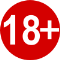 Вход свободныйТел:72-68-34Еmail:tula-mbuk_kdo@tularegion.org3 января2019 года18.00Детская новогодняядискотекаМБУК «Культурно -досуговое объединение»Филиал «Прилепский»отдел «Ильинский»п. Ильинка,ул. Центральная, д.19а к.1Вход свободныйТел:77-32-54Еmail:tula-mbuk_kdo@tularegion.org3 января2018 года19.00-21.00Молодежная дискотека «Разноцветный серпантин»МБУК «Культурно - досуговое объединение»филиал «Шатский»п. Шатск,ул. Садовая, д.1-аВход свободныйТел:77-32-54Еmail:tula-mbuk_kdo@tularegion.org4 января 2019 года10.00«Снежная королева»и  новогодние интермедииМАУК «Театрально-концертный центр» г. Тула, пр-т Ленина,85, к.1600 р.Тел:  71-67-68, 71-67-33E-mail: info@teatrtula.ru4 января 2019 года13.00«Снежная королева»и  новогодние интермедииМАУК «Театрально-концертный центр» г. Тула, пр-т Ленина,85, к.1600 р.Тел:  71-67-68, 71-67-33E-mail: info@teatrtula.ru4 января 2019 года15.00«Снежная королева»и  новогодние интермедииМАУК «Театрально-концертный центр» г. Тула, пр-т Ленина,85, к.1600 р.Тел:  71-67-68, 71-67-33E-mail: info@teatrtula.ru5 января 2019 года10.00«Снежная королева»и  новогодние интермедииМАУК «Театрально-концертный центр» г. Тула, пр-т Ленина,85, к.1600 р.Тел:  71-67-68, 71-67-33E-mail: info@teatrtula.ru5 января 2019 года 11.00Любительское соревнование по волейболу (младшая группа) «Рождественские встречи»в рамках проекта «В движении»МБУК «Культурно - досуговое объединение»п. Барсуки,ул. Ленина, д.12Вход свободныйТел:77-32-92Еmail:tula-mbuk_kdo@tularegion.org5 января 2019 года11:00 13:0015:00Проект «Тула Новогодняя»Туристический проектДома Культуры«ARTула»МАУК «КДС» ДК «Косогорец» пос. Косая гора, ул. Гагарина 2.350 р.Тел: 23-72-88, 23-69-60Еmail:kosogorec@tularegion.org5 января2019 года12.00Рождественский марафон«Тропа здоровья»в рамках проекта«В движении»МБУК «Культурно - досуговое объединение»Филиал «Рассветский»отдел «Зайцевский»с. Зайцево,ул. Новая, д.1Вход свободныйТел:72-43-24Еmail:tula-mbuk_kdo@tularegion.org5 января 2018 года12.00Интерактивная программа«Школа Деда Мороза и Снегурочки»в рамках проекта«Чудеса в Дедморозовке»МБУК «Культурно - досуговое объединение»Филиал «Барсуковский»отдел «Хрущевский»с. Хрущево,ул. Шкляра, д.1а100 р.Тел:77-32-92Еmail:tula-mbuk_kdo@tularegion.org5 января 2019 года13.00Рождественские посиделки для детей и родителейМБУК «Культурно - досуговое объединение»Филиал «Барсуковский»отдел «Хрущевский»с. Хрущево,ул. Шкляра д.1аВход свободныйТел:77-32-92Еmail:tula-mbuk_kdo@tularegion.org5 января 2019 года13.00«Снежная королева»и  новогодние интермедииМАУК «Театрально-концертный центр» г. Тула, пр-т Ленина,85, к.1600 р.Тел:  71-67-68, 71-67-33E-mail: info@teatrtula.ru5 января 2019 года 14.00Фотопроект«Рождественская сказка»МБУК «Культурно - досуговое объединение»Филиал «Барсуковский»отдел «Хрущевский»с. Хрущево,ул. Шкляра д.1аВход свободныйТел:77-32-92Еmail:tula-mbuk_kdo@tularegion.org5 января 2019 года15.00«Снежная королева»и  новогодние интермедииМАУК «Театрально-концертный центр» г. Тула, пр-т Ленина,85, к.1600 р.Тел:  71-67-68, 71-67-33E-mail: info@teatrtula.ru5 января 2019 года  17.00Интерактивная программа«Школа Деда Мороза и Снегурочки»в рамках проекта«Чудеса в Дедморозовке»МБУК «Культурно - досуговое объединение»филиал «Культурно-спортивный комплекс»п. Ленинский,ул. Гагарина, д. 9Вход свободныйТел:77-32-37Еmail:tula-mbuk_kdo@tularegion.org5 января 2019 года17.00Музыкально - развлекательная программадля молодёжи«Чудорождественской ночи»:-колядки-дискотекаМБУК «Культурно - досуговое объединение»Филиал «Богучаровский»отдел «Рождественский»п. Рождественский,ул. 40 лет Октября, д.1Вход свободныйТел:72-68-34Еmail:tula-mbuk_kdo@tularegion.org5 января2019 года20.00Молодежная дискотекаМБУК «Культурно - досуговое объединение»филиал «Плехановский»ул. Заводская, д.17а100р.Тел. 8 (4872)75-22-29Еmail:tula-mbuk_kdo@tularegion.org6 января2019 года12.00Колядки«Наступили святки, начались колядки»в рамках проекта«Традиции большой страны»МБУК «Культурно - досуговое объединение»Филиал «Прилепский»п. Прилепы,ул. Буденного, д. 9Вход свободныйТел:77-32-54Еmail:tula-mbuk_kdo@tularegion.org6 января2019 года13.00«Рождественские  колядки»в рамках проекта«Традиции большой страны»МБУК «Культурно -досуговое объединение»Филиал «Прилепский»отдел «Ильинский»п. Ильинка,ул. Центральная, д.19а к.1Вход свободныйТел:77-32-54Еmail:tula-mbuk_kdo@tularegion.org6 января 2019 года15:00Рождественский концертМАУК «КДС»ДК Хомяково, пос. Хомякова, ул. Берёзовская, 2.ВходсвободныйТел: 43-62-71Еmail:gkzmuk@tularegion.org6 января2019  года17.00Рождественские колядкиМБУК МБУК «Культурно - досуговое объединение»Филиал «Федоровский»отдел «Коптевский»д. КоптевоВход свободныйТел:77-49-18Еmail:tula-mbuk_kdo@tularegion.org6 января  2019 года17.00Колядки«Навечерие Рождества Христова».в рамках проекта«Традиции большой страны»МБУК «Культурно -досуговое объединение»Филиал «Прилепский»отдел «Крутенский»д. КрутоеВход свободныйТел:77-32-54Еmail:tula-mbuk_kdo@tularegion.org6 января 2019 года17.00«Рождественские  колядки»в рамках проекта«Традиции большой страны»МБУК «Культурно - досуговое объединение»Филиал «Прилепский»отдел «Сергиевский»п. Сергиевский,ул. Центральная, д.18Вход свободныйТел:77-32-54Еmail:tula-mbuk_kdo@tularegion.org6 января2019 года18.00Рождественские колядкив рамках проекта«Традиции большой страны»МБУК «Культурно- досуговое объединение»Филиал «Прилепский»отдел  «Старобасовский»д. Старое Басово, д.38Вход свободныйТел:77-32-54Еmail:tula-mbuk_kdo@tularegion.org6 января2019 года19.00Колядки«Добрый свет Рождества»в рамках проекта«Традиции большой страны»МБУК «Культурно - досуговое объединение»филиал «Шатский»п. Шатск,ул. Садовая, д.1-аВход свободныйТел:77-32-54Еmail:tula-mbuk_kdo@tularegion.org7 января 2019 года10.00«Снежная королева»и  новогодние интермедииМАУК «Театрально-концертный центр» г. Тула, пр-т Ленина,85, к.1600 р.Тел:  71-67-68, 71-67-33E-mail: info@teatrtula.ru7 января 2019 года13.00«Снежная королева»и  новогодние интермедииМАУК «Театрально-концертный центр» г. Тула, пр-т Ленина,85, к.1600 р.Тел:  71-67-68, 71-67-33E-mail: info@teatrtula.ru7 января 2019 года15.00«Снежная королева»и  новогодние интермедииМАУК «Театрально-концертный центр» г. Тула, пр-т Ленина,85, к.1600 р.Тел:  71-67-68, 71-67-33E-mail: info@teatrtula.ru7 января 2019 года18:00Праздничный вечер отдыха«РОЖДЕСТВЕНСКИЕ ВСТРЕЧИ»-интерактивная программа-Дед Мороз и Снегурочка-выступление коллективов «КДС»-дискотекаМАУК «КДС»  ДК «Косогорец» пос. Косая гора, ул. Гагарина, д. 2(колонный зал)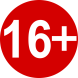 500 р.Тел: 23-72-88, 23-69-60Еmail:kosogorec@tularegion.org8  января 2019 года13:00Новогодний праздник«Заглавная буква Нового года»Библиотечно-информационный комплексг. Тула, Красноармейский пр., д. 1Вход свободныйТел: 55-49-47Email: tbs_bik@tularegion.org9 января 2019 года11:00Детский интерактивный концертМБУК «Тульский историко-архитектурный музей»пр-т Ленина,85, к.1500 р.Тел:  71-67-68, 71-67-33E-mail: info@teatrtula.ru9 января 2019 года16.00Мастер - класс по созданию картины из гвоздей и ниток«Город мастеров»в рамках проекта «Мастерская»МБУК «Культурно - досуговое объединение»филиал «Культурно-спортивный комплекс»п. Ленинский,ул. Гагарина, д. 9Вход свободныйТел:77-32-37Еmail:tula-mbuk_kdo@tularegion.org10 января 2019 года 
11.00Открытое танцевальное пространство«Движение - это жизнь»: танцевальная аэробикаМБУК «Культурно - досуговое объединение»Филиал «Рассветский»отдел «Иншинский»п. Иншинский, д.22Вход свободныйТел:72-25-03Еmail:tula-mbuk_kdo@tularegion.org10  января 2019 года11:00Познавательно-развлекательная программа«Все про Новый год»Городская библиотека № 4(г. Тула, ул. Металлургов, д. 34)ГУ ТО «Комплексный центр социального обслуживаниянаселения №1»Вход свободныйТел: 45-52-02Email: tbs_bibl4@tularegion.org10  января 2019 года11:30Фольклорный утренник«Новый год идёт Рождествос собой ведёт»Модельная библиотека №1г. Тула, ул. Новомосковская, д. 9Вход свободныйТел: 37-10-91, 37-13-86Email: tbs_bibl1@tularegion.org10 января2019 года16.30Экологическое путешествие«День заповедников и национальных парков»в рамках проекта«Традиции большой страны»МБУК «Культурно - досуговое объединение»Филиал «Федоровский»с. Федоровка,ул. Станционная, д.7аВход свободныйТел:77-49-18Еmail:tula-mbuk_kdo@tularegion.org10  января 2019 года18.00Конкурсно - развлекательный вечер«Старый – Новый год»:-конкурсы- чаепитиев рамках проекта«Все свои»МБУК «Культурно - досуговое объединение»Филиал «Богучаровский»отдел «Архангельский»с. Архангельское,ул. Промышленная, д.2Вход свободныйТел:72-68-34Еmail:tula-mbuk_kdo@tularegion.org11 января2019 года11.00Игровая программа«Путешествие в страну Спасибо»в рамках Всемирного Дню Спасибо:-игры, конкурсы-акция «Волшебное дерево»-чуткое чтение «Волшебное слово»в рамках проекта«Расти, играй»МБУК «Культурно - досуговое объединение»Филиал «Богучаровский»п. Октябрьский, д.113ВходсвободныйТел:72-68-34Еmail:tula-mbuk_kdo@tularegion.org11 января2019 года13.00Игровая программа«Зимние забавы»в рамках проекта «Расти, играй»МБУК «Культурно - досуговое объединение»филиал «Концертный зал «Орион»отдел «Обидимский»п. Обидимо,ул. Школьная д.4Вход свободныйТел:72-60-96Еmail:tula-mbuk_kdo@tularegion.org11 января2019 года15.00Громкое чтение«Сказки у ёлки»:- чтение произведений- арт-пространствоМБУК «Культурно - досуговое объединение»Филиал «Богучаровский»отдел «Торховский»п. Торхово,ул. Центральная, д. 24Вход свободныйТел:72-68-34Еmail:tula-mbuk_kdo@tularegion.org11 января 2019 года15:00Новогодняя литературная игра«Сказки у ёлки»Торховский БПп. Торхово, ул. Центральная д. 22Вход свободныйEmail: tbs_shatskijbp@tularegion.org11 января2019 года16.00Мастер - класс по рождественским сувенирам«Святочная мастерская»в рамках проекта                     «Мастерская»МБУК «Культурно - досуговое объединение»Филиал «Рассветский»отдел «Зайцевский»с. Зайцево,ул. Новая, д.1Вход свободныйТел:72-43-24Еmail:tula-mbuk_kdo@tularegion.org11 января 2019 года  17.00Новогодние гадания«Вечер волшебства»в рамках проекта«Традиции Большой страны»МБУК «Культурно - досуговое объединение»филиал «Культурно-спортивный комплекс»п. Ленинский,ул. Гагарина, д. 9Вход свободныйТел:77-32-37Еmail:tula-mbuk_kdo@tularegion.org11 января2019 года18.00Выставка работ  декоративно — прикладного творчества«Старый новый год!»МБУК «Культурно - досуговое объединение»Филиал «Рассветский»                  Отдел «Михалковский»п. Михалково,ул. Карбышева, д.20 аВход свободныйТел:50-86-63Еmail:tula-mbuk_kdo@tularegion.org11 января 2019 года18.00Фестиваль «Тульская душа»МАУК «КДС»«Городской концертный зал»г. Тула, ул. Советская,2ВходсвободныйТел: 55-05-26,Еmail:gkzmuk@tularegion.org11 января 2019 года 18.00Праздничный концерт «Встречаем Новый год»МАУК «КДС»ДК «Южный»г. Тула, пос. Менделеевский, ул. М. Горького, д.13ВходсвободныйТел: 33-08-11Еmail:gkzmuk@tularegion.org11 января 2019 года20.00Любительское соревнование по баскетболу (мужчины) «Рождественские встречи»в рамках проекта «В движении»МБУК «Культурно - досуговое объединение»п. Барсуки,ул. Ленина, д.12Вход свободныйТел:77-32-92Еmail:tula-mbuk_kdo@tularegion.org12 января 2019 года11:00, 13:0015:00Проект «Тула Новогодняя»Туристический проектДома Культуры«ARTула»МАУК «КДС» ДК «Косогорец» пос. Косая гора, ул. Гагарина, д. 2350 р.Тел: 23-72-88, 23-69-60Еmail:kosogorec@tularegion.org12 января2019 года13.00Праздничная игровая дискотека для детей«Здравствуй Старый новый год»,в рамках проекта«Расти, играй»МБУК «Культурно - досуговое объединение»филиал «Концертный зал «Орион»п. Ленинский,ул. Ленина д.1Вход свободныйТел:72-60-96Еmail:tula-mbuk_kdo@tularegion.org12 января 2019 года14.00Фестиваль «Играй, гармонь!»МАУК «КДС»«Городской концертный зал»г. Тула, ул. Советская, д.2ВходсвободныйТел: 55-05-26,55-05-64Еmail:gkzmuk@tularegion.org12  января 2019 года15.00Мастер-класс«Свой голос»МБУК «Культурно - досуговое объединение»Филиал «Богучаровский»отдел «Архангельский»с. Архангельское,ул. Промышленная, д.2Вход свободныйТел:72-68-34Еmail:tula-mbuk_kdo@tularegion.org12 января2019 года16.00Игровая программа«Играют ребятки в Рождественские прятки»в рамках проекта « Расти! Играй!»МБУК «Культурно -досуговое объединение»Филиал «Прилепский»отдел «Ильинский»п. Ильинка,ул. Центральная, д.19а к.1Вход свободныйТел:77-32-54Еmail:tula-mbuk_kdo@tularegion.org12 января2019 года16.00Вечер отдыха«Старый Новый год в кругу друзей»МБУК «Культурно - досуговое объединение»Филиал «Прилепский»п. Прилепы,ул. Буденного, д. 9Вход свободныйТел:77-32-54Еmail:tula-mbuk_kdo@tularegion.org12 января 2019 года17.00Мастер – класс по изготовлению цветов канзаши.в рамках проекта «Мастерская»МБУК «Культурно -досуговое объединение»Филиал «Прилепский»отдел «Крутенский»д. Крутое, д.6аВход свободныйТел:77-32-54Еmail:tula-mbuk_kdo@tularegion.org12 января 2019 года  17.00Вечер отдыха для молодежи «Старый Новый год»МБУК «Культурно - досуговое объединение»Филиал «Прилепский»отдел «Сергиевский»п. Сергиевский,ул. Центральная, д.18Вход свободныйТел:77-32-54Еmail:tula-mbuk_kdo@tularegion.org12 января2019  года17.00Творческий вечер вокального     ансамбля«Плехановский  сувенир»МБУК «Культурно - досуговое объединение»филиал «Плехановский»ул. Заводская, д.17аВходсвободныйТел. 8 (4872)75-22-29Еmail:tula-mbuk_kdo@tularegion.org12 января
 2019 года18.00Караоке - вечер«Шальная Императрица»МБУК «Культурно - досуговое объединение»Филиал «Рассветский»отдел «Иншинский»п. Иншинский, д.22Вход свободныйТел:72-25-03Еmail:tula-mbuk_kdo@tularegion.org12 января 2019 года19.00Программа вокального коллектива «Откровение»«ТАНЦЕВАЛЬНЫЙ ВЕЧЕР ЗА СТОЛИКАМИ»МАУК «КДС» ДК «Косогорец» пос. Косая гора, ул. Гагарина, д. 2200 р.Тел: 23-72-88, 23-69-60Еmail:kosogorec@tularegion.org12 января2019  года20.00Молодежная дискотекаМБУК «Культурно - досуговое объединение»филиал «Плехановский»ул. Заводская, д.17а100р.Тел. 8 (4872)75-22-29Еmail:tula-mbuk_kdo@tularegion.org13 января 2019 года15:00Святочные вечера«Приходите к нам на Святки»Модельная библиотека  № 8г. Тула, п. Косая Гора, ул. Гагарина, д.7Вход свободныйТел: 23-03-75Email: tbs_bibl8@tularegion.org13 января2019 года17.00Посиделки«Васильев вечер»в рамках проекта «Все свои»МБУК «Культурно- досуговое объединение»Филиал «Прилепский»отдел  «Старобасовский»д. Старое Басово, д.38Вход свободныйТел:77-32-54Еmail:tula-mbuk_kdo@tularegion.org14 января 2019 года15.00Любительское соревнование по мини-футболу (мальчики)в рамках проекта «В движении»МБУК «Культурно - досуговое объединение»п. Барсуки,ул. Ленина, д.12Вход свободныйТел:77-32-92Еmail:tula-mbuk_kdo@tularegion.org14 января 2019 года15:00Интерактивная развлекательная программа «Взятие снежной крепости»МАУК «КДС»ДК Хомяково, пос. Хомяково, ул. Берёзовская, 2.ВходсвободныйТел: 43-62-71Еmail:gkzmuk@tularegion.org14 января2019 года16.00Караоке - вечер«Старый Новый год»в рамках проекта«Все свои»МБУК «Культурно - досуговое объединение»Филиал «Федоровский»с. Федоровка,ул. Станционная, д.7аВход свободныйТел:77-49-18Еmail:tula-mbuk_kdo@tularegion.org15  января2019 года14.00Фольклорный праздник«Светлый вечер, добрый вечер»в рамках проекта«Бодрость и радость»МБУК «Культурно - досуговое объединение»Филиал «Рассветский»отдел «Зайцевский»с. Зайцево,ул. Новая, д.1Вход свободныйТел:72-43-24Еmail:tula-mbuk_kdo@tularegion.org15 января 2019 года17:00Литературный час«За Граниным: прощатьи помнить»(к 100-летию со дня рожденияД. Гранина)Шатский  БПп. Шатск, ул. Садовая, д. 1-АВход свободныйEmail: tbs_shatskijbp@tularegion.org15 января2019 года19.00Тренинг по искусству визажа «Преображение»,в рамках проекта «Все свои»МБУК «Культурно - досуговое объединение»филиал «Плехановский»ул. Заводская, д.17аВход свободныйТел:75-22-29Еmail:tula-mbuk_kdo@tularegion.org15 января 2019 года  17.00Мастер -  класспо рисованию картины«Старый новый год»в рамках проекта «Мастерская»МБУК «Культурно - досуговое объединение»филиал «Культурно-спортивный комплекс»п. Ленинский,ул. Гагарина, д. 9Вход свободныйТел:77-32-37Еmail:tula-mbuk_kdo@tularegion.org16 января 2019 года14:30Посиделки«Ёлочный базар»Городская библиотека № 22г. Тула, ул. Бондаренко, д. 11Вход свободныйТел: 48-56-76Email: tbs_bibl22@tularegion.org16 января2019 года15.00Игротека«Игры на снежной горе»:- игровой городок;                                      - игры на свежем воздухе                           в рамках проекта«Расти, играй»МБУК «Культурно - досуговое объединение»Филиал «Богучаровский»отдел «Торховский»п. Торхово,ул. Центральная, д. 24Вход свободныйТел:72-68-34Еmail:tula-mbuk_kdo@tularegion.org16 января2019 года15.00Караоке - вечер«Старый Новый год»в рамках проекта«Все свои»МБУК «Культурно - досуговое объединение»Филиал «Федоровский»отдел «Алешинский»,с. Алешня,ул. Центральная, д.35ВходсвободныйТел:77-49-18Еmail:tula-mbuk_kdo@tularegion.org16  января 2019 года16.20Спортивно-игровая программа«Я выбираю спорт»:- игры-мастер-классыв рамках проекта«В движении»МБУК «Культурно - досуговое объединение»Филиал «Богучаровский»отдел «Архангельский»с. Архангельское,ул. Промышленная, д.2Вход свободныйТел:72-68-34Еmail:tula-mbuk_kdo@tularegion.org17 января2019 года12.00Тематическое мероприятие«Крещение Господнее на Руси»в рамках проекта«Традиции большой страны»МБУК «Культурно - досуговое объединение»филиал «Концертный зал «Орион»п. Ленинский,ул. Ленина д.1Вход свободныйТел:72-60-96Еmail:tula-mbuk_kdo@tularegion.org17 января 2019 года13:00Литературно-развлекательная программа«Раз в Крещенский вечерок»Модельная библиотека № 3им. В.Ф. Рудневаг. Тула, ул. Октябрьская, д. 201Вход свободныйТел: 43-03-14Email: tbs_bibl3@tularegion.org17 января 2019 года13.30Игровая программа«Как-то раз  в крещенский день» :- зона активных игр,-песни,-колядки.МБУК «Культурно - досуговое объединение»Филиал «Богучаровский»отдел «Рождественский»п. Рождественский,ул. 40 лет Октября, д.1Вход свободныйТел:72-68-34Еmail:tula-mbuk_kdo@tularegion.org17 января2019 года15.00Эксперименторий«День детских изобретений»:(опыты, эксперименты, фокусы,игры и конкурсы)МБУК «Культурно - досуговое объединение»Филиал «Богучаровский»п. Октябрьский, д.113ВходсвободныйТел:72-68-34Еmail:tula-mbuk_kdo@tularegion.org17 января2019 года16.00Арт - мастерская .Интенсивный курс по изготовлению сувениров«Мой ангел»МБУК «Культурно - досуговое объединение»филиал «Плехановский»ул. Заводская, д.17аВход свободныйТел. 8 (4872)75-22-29Еmail:tula-mbuk_kdo@tularegion.org17 января2019 года17.00Интеллектуальная мастерская«Маленький эрудит»,посвященнаяДню детских изобретенийМБУК «Культурно - досуговое объединение»Филиал «Рассветский»                  Отдел «Михалковский»п. Михалково,ул. Карбышева, д.20 аВход свободныйТел:50-86-63Еmail:tula-mbuk_kdo@tularegion.org18 января 2019 года14:00Мастер класс в технике «Оригами»МАУК «КДС»ДК Хомяково, пос. Хомяково, ул. Берёзовская, д. 2ВходсвободныйТел: 43-62-71Еmail:gkzmuk@tularegion.org18 января 2019 года 15.00Посиделки «Крещенский вечерок»в рамках проекта «Традиции большой страны»МБУК «Культурно - досуговое объединение»Филиал «Барсуковский»п. Барсуки,ул. Советская, д.16аВход свободныйТел:77-32-92Еmail:tula-mbuk_kdo@tularegion.org18 января 2019 года16:00Творческая мастерская«В свете театра лица мелькают»(встреча со звукорежиссёром ТАТД М. Компанец)Библиотечно-информационный комплексг. Тула, Красноармейский пр., д. 1Вход свободныйТел: 55-49-47Email: tbs_bik@tularegion.org18 января2019 года16.00Мастер - класс«Оберег «Метлушка»в рамках проекта «Мастерская»МБУК «Культурно- досуговое объединение»Филиал «Прилепский»отдел  «Старобасовский»д. Старое Басово, д.38Вход свободныйТел:77-32-54Еmail:tula-mbuk_kdo@tularegion.org18 января2019 года16.00Музыкальная гостиная«Крещенские посиделки»в рамках проекта«Традиции большой страны»МБУК «Культурно - досуговое объединение»филиал «Концертный зал «Орион»отдел «Обидимский»п. Обидимо,ул. Школьная д.4Вход свободныйТел:72-60-96Еmail:tula-mbuk_kdo@tularegion.org18 января 2019 года  17.00Музыкальный любительский вечер«Крещенские морозы»в рамках проекта «Все свои»МБУК «Культурно - досуговое объединение»филиал «Культурно-спортивный комплекс»п. Ленинский,ул. Гагарина, д. 9Вход свободныйТел:77-32-37Еmail:tula-mbuk_kdo@tularegion.org18 января2019  года17.00«Святочные гадания»в рамках проекта«Традиции большой страны»МБУК «Культурно-досуговое объединение»Филиал «Федоровский»отдел «Алешинский»с. Алешня,ул. Центральная, д.35Вход свободныйТел:77-49-18Еmail:tula-mbuk_kdo@tularegion.org18 января2019 года18.00Творческая встреча-посиделки за самоваром«Гуляй на святки без оглядки»МБУК «Культурно - досуговое объединение»филиал «Шатский»п. Шатск,ул. Садовая, д.1-аВход свободныйТел:77-32-54Еmail:tula-mbuk_kdo@tularegion.org19 января 2019 года 12.00Творческий проект«Снеговик – 2019»МБУК «Культурно - досуговое объединение»Филиал «Барсуковский»отдел «Хрущевский»с. Хрущево,ул. Шкляра д.1аВход свободныйТел:77-32-92Еmail:tula-mbuk_kdo@tularegion.org19 января2019 года14.00Игровая программа«Ледниковый период»в рамках проекта «В движении»МБУК «Культурно - досуговое объединение»Филиал «Рассветский»отдел «Иншинский»п. Иншинский, д.22Вход свободныйТел:72-25-03Еmail:tula-mbuk_kdo@tularegion.org19 января 2019 года15:00Литературная композиция «Любовь – это сердце всего»(С участием актрисыТАДТ И. Тарады)Городская библиотека № 6г. Тула, ул. Серебровская, д. 26Вход свободныйТел: 55-99-11Email: tbs_bibl6@tularegion.org19 января 2019 года17.00Любительское соревнование по шашкам«Шашечные дороги»в рамках проекта «В движении»МБУК «Культурно -досуговое объединение»Филиал «Прилепский»отдел «Крутенский»д. Крутое, д.6аВход свободныйТел:77-32-54Еmail:tula-mbuk_kdo@tularegion.org19 января2019  года20.00Молодежная дискотекаМБУК «Культурно - досуговое объединение»филиал «Плехановский»ул. Заводская, д.17а100р.Тел:75-22-29Еmail:tula-mbuk_kdo@tularegion.org1121 января 2019 года 14.00Детская игровая программа «Приключения игрушек»в рамках проекта «Расти! Играй!»МБУК «Культурно - досуговое объединение»Филиал «Рассветский»п. Рассвет, д. 35Вход свободныйТел:72-35-81Еmail:tula-mbuk_kdo@tularegion.org21 января 2019 года15.00Любительское соревнование по мини-футболу (мальчики)в рамках проекта «В движении»МБУК «Культурно-досуговое объединение» отдел «Барсуковский», пос. Барсуки, ул. Ленина, 12Вход свободныйТел:77-32-92Еmail:tula-mbuk_kdo@tularegion.org22 января2019 года18.30Мастер - класс по хореографии«С танцем веселей!»МБУК «Культурно - досуговое объединение»Филиал «Рассветский»                  Отдел «Михалковский»п. Михалково,ул. Карбышева, д.20 аВход свободныйТел:50-86-63Еmail:tula-mbuk_kdo@tularegion.org22 января 2019 года19.00Товарищеская встреча по волейболу (взрослая группа)в рамках проекта «В движении»МБУК «Культурно - досуговое объединение»п. Барсуки,ул. Ленина, д.12Вход свободныйТел:77-32-92Еmail:tula-mbuk_kdo@tularegion.org23 января2019 года16.00Мастер-класс по оригами«В гостях у сказки»в рамках проекта «Мастерская»МБУК «Культурно - досуговое объединение»Филиал «Богучаровский»отдел «Торховский»п. Торхово,ул. Центральная, д. 24Вход свободныйТел:72-68-34Еmail:tula-mbuk_kdo@tularegion.org23 января 2019 года
в 17.00Час развлечений«Мистер — твистер»в рамках проекта «Расти! Играй!»МБУК «Культурно - досуговое объединение»Филиал «Рассветский»отдел «Иншинский»п. Иншинский, д.22Вход свободныйТел:72-25-03Еmail:tula-mbuk_kdo@tularegion.org23 января 2019 года 18:00Развлекательная программа для подростков.МАУК «КДС»ДК Хомяково, пос. Хомяково, ул. Берёзовская, д. 2ВходсвободныйТел: 43-62-71Еmail:gkzmuk@tularegion.org24 января 2019 года17.20Игротанцы«Игровая хореография»:-мастер-класс-игрыМБУК «Культурно - досуговое объединение»Филиал «Богучаровский»отдел «Архангельский»с. Архангельское,ул. Промышленная, д.2Вход свободныйТел:72-68-34Еmail:tula-mbuk_kdo@tularegion.org24 января 2019 года18.30Концерт Андрея Насонова. Тула.МАУК «КДС»«Городской концертный зал»Г. Тула, ул. Советская, д.2ВходсвободныйТел: 55-05-26,55-05-64Еmail:gkzmuk@tularegion.org25 января 2019 года10:30Час познаний и открытий«Мороз веселью не помеха»Городская библиотека № 22г. Тула, ул. Бондаренко, д. 11Вход свободныйТел: 48-56-76Email: tbs_bibl22@tularegion.org25 января 2019 года12:00Познавательный час«Ленинград. Блокада. Подвиг»Центральная районная библиотекапос. Ленинский, ул. Ленина, д.5Вход свободныйТел: 72-53-92Email: tbs_srb@tularegion.org25 января2019 года12.00Развлекательная программа«Раз Танюша, два Танюша»в рамках проекта «Клуб на колесах»МБУК «Культурно-досуговое объединение»филиал «Шатский»с. ЧастоеВход свободныйТел:77-32-54Еmail:tula-mbuk_kdo@tularegion.org25 января2019 года14.00Квиз - игра«День студента»(командная интеллектуальная игра)в рамках проекта«Все свои»МБУК «Культурно - досуговое объединение»Филиал «Богучаровский»п. Октябрьский, д.113ВходсвободныйТел:72-68-34Еmail:tula-mbuk_kdo@tularegion.org25 января 2019 года14:00Игровая программа«Зимний хоровод».МАУК «КДС»ДК Хомяково, пос. Хомяково, ул. Берёзовская, д. 2ВходсвободныйТел: 43-62-71Еmail:gkzmuk@tularegion.org25 января 2019 года14.00«Мы будущие студенты»  конкурсная программа для старшеклассниковМАУК «КДС»ДК «Южный»Г. Тула, пос. Менделеевский, ул. М. Горького, д.13ВходсвободныйТел: 33-08-11Еmail:gkzmuk@tularegion.org25 января2019 года16.00Мастер - класспо изготовлению шкатулкив рамках проекта «Мастерская»МБУК «Культурно -досуговое объединение»Филиал «Прилепский»отдел «Ильинский»п. Ильинка,ул. Центральная, д.19а к.1Вход свободныйТел:77-32-54Еmail:tula-mbuk_kdo@tularegion.org25 января 2019 года17.00Вечер - встреча«Девичьи посиделки»посвященные Дню ТатьяныМБУК «Культурно - досуговое объединение»Филиал «Богучаровский»отдел «Торховский»п. Торхово,ул. Центральная, д. 24Вход свободныйТел:72-68-34Еmail:tula-mbuk_kdo@tularegion.org25 января 2019 года17.00Вечер - встреча для Татьян«А ну, Татьяна – попляши»:-чаепитие,-танцы под музыку 80в рамках проекта                   «Бодрость и радость»МБУК «Культурно - досуговое объединение»Филиал «Богучаровский»отдел «Рождественский»п. Рождественский,ул. 40 лет Октября, д.1Вход свободныйТел:72-68-34Еmail:tula-mbuk_kdo@tularegion.org25 января2019 года18.00Концертно - развлекательная программа«Татьянин день»МБУК «Культурно - досуговое объединение»филиал «Концертный зал «Орион»п. Ленинский,ул. Ленина д.1Вход свободныйТел:72-60-96Еmail:tula-mbuk_kdo@tularegion.org25 января 2019 года 18.00Концертно - развлекательная программа «Татьянин день»МБУК «Культурно - досуговое объединение»Филиал «Барсуковский»п. Барсуки,ул. Советская, д.16аВход свободныйТел:77-32-92Еmail:tula-mbuk_kdo@tularegion.org25 января 2019 года 18.00Вечер отдыха «Кому за…»в рамках проекта«Бодрость и радость»МБУК «Культурно - досуговое объединение»Филиал «Рассветский»п. Рассвет, д. 35Вход свободныйТел:72-35-81Еmail:tula-mbuk_kdo@tularegion.org25 января 2019 года19.00Поэтический конкурс «Твоё ПРОчтение»МАУК «Театрально-концертный центр» г. Тула, пр-т Ленина,85, к.1Вход свободныйТел:  71-67-68, 71-67-33E-mail: info@teatrtula.ru25 января2019 года19.30Развлекательная  программа«От сессии до сессии…»МБУК «Культурно - досуговое объединение»Филиал «Рассветский»                  Отдел «Михалковский»п. Михалково,ул. Карбышева, д.20 аВход свободныйТел:50-86-63Еmail:tula-mbuk_kdo@tularegion.org25 января 2019 года20.00Товарищеская  встреча по баскетболу (мужчины)в рамках проекта «В движении»МБУК «Культурно - досуговое объединение»п. Барсуки,ул. Ленина, д.12Вход свободныйТел:77-32-92Еmail:tula-mbuk_kdo@tularegion.org26 января2019  года13.00Викторина«Важное число»МБУК МБУК «Культурно - досуговое объединение»Филиал «Федоровский»отдел «Коптевский»д. Коптево, д. 75Вход свободныйТел:77-49-18Еmail:tula-mbuk_kdo@tularegion.org26 января 2019 года 15.00Турнирпо игре «Крайприз»МБУК «Культурно - досуговое объединение»Филиал «Барсуковский»отдел «Хрущевский»с. Хрущево,ул. Шкляра д.1аВход свободныйТел:77-32-92Еmail:tula-mbuk_kdo@tularegion.org26  января2019 года18.00Вечеринка«Студенчество-прекрасная пора!»в рамках проекта«Все свои»МБУК «Культурно - досуговое объединение»Филиал «Рассветский»отдел «Зайцевский»с. Зайцево,ул. Новая, д.1Вход свободныйТел:72-43-24Еmail:tula-mbuk_kdo@tularegion.org26 января 2019 года19.00Программа вокального коллектива «Откровение»«ТАНЦЕВАЛЬНЫЙ ВЕЧЕР ЗА СТОЛИКАМИ»МАУК «КДС» ОП     ДК «Косогорец» Гагарина 2.200 р.Тел: 23-72-88, 23-69-60Еmail:kosogorec@tularegion.org26 января2019  года20.00Молодежная дискотекаМБУК «Культурно - досуговое объединение»филиал «Плехановский»ул. Заводская, д.17а100р.Тел. 8 (4872)75-22-29Еmail:tula-mbuk_kdo@tularegion.org27 января 2019 года 16.00Игровая программа«Зимней снежною порой»рамках проекта « Расти! Играй!»МБУК «Культурно - досуговое объединение»Филиал «Прилепский»отдел «Сергиевский»п. Сергиевский,ул. Центральная, д.18Вход свободныйТел:77-32-54Еmail:tula-mbuk_kdo@tularegion.org28 января 2019 года12:00Час мужества«900 дней и ночей мужества, стойкости, отваги»Модельная библиотека №1г. Тула, ул. Новомосковская, д. 9Вход свободныйТел: 37-10-91, 37-13-86Email: tbs_bibl1@tularegion.org28 января2019  года14.00Развлекательная программа«Самый - самый»МБУК «Культурно - досуговое объединение»Филиал «Федоровский»отдел «Алешинский»с. Алешня,ул. Центральная, д.35ВходсвободныйТел:77-49-18Еmail:tula-mbuk_kdo@tularegion.org30  января 2019 года17.20Оздоровительно - досуговое мероприятие«Весёлый мяч»МБУК «Культурно - досуговое объединение»Филиал «Богучаровский»отдел «Архангельский»с. Архангельское,ул. Промышленная, д.2Вход свободныйТел:72-68-34Еmail:tula-mbuk_kdo@tularegion.org30 января 2019 года 16.00Игротека«Моя  любимая  игра»:- игровая зона;                                                - настольные игрыМБУК «Культурно - досуговое объединение»Филиал «Богучаровский»отдел «Торховский»п. Торхово,ул. Центральная, д. 24Вход свободныйТел:72-68-34Еmail:tula-mbuk_kdo@tularegion.org30 января 2019 года 18.00Патриотический час«Помним подвиг Ленинграда» в рамках 75-летия со дня снятия блокады ЛенинградаМБУК «Культурно - досуговое объединение»Филиал «Рассветский»п. Рассвет, д. 35Вход свободныйТел:72-35-81Еmail:tula-mbuk_kdo@tularegion.org30 января 2019 года19.00Концерт ансамбля русских народных инструментовМАУК «Театрально-концертный центр» г. Тула, пр-т Ленина,85, к.1200-300 р.Тел:  71-67-68, 71-67-33E-mail: info@teatrtula.ru31 января 2019 года15:00Литературный вечер«Писатель и время»(к 100-летию со дня рожденияД. Гранина)Городская библиотека № 15г. Тула, ул. М. Жукова, д. 8-БВход свободныйТел: 39-51-53Email: tbs_bibl15@tularegion.org31 января2019 года17.00Интеллектуально  -               развлекательная игра«Игры -разума»новый сезонМБУК «Культурно - досуговое объединение»филиал «Плехановский»ул. Заводская, д.17аВходсвободныйТел. 8 (4872)75-22-29Еmail:tula-mbuk_kdo@tularegion.org